PODĚKOVÁNÍ Tým dobrovolníků z křesťanských farností a sborů „Korona asistence Karlovy Vary“ bezplatně poskytl středisku Víteček Černošín 10 litrů desinfekčního roztoku. Ten naše asistentky využívají nejen pro vlastní profesní hygienu, ale přerozdělují ho dále mezi staříčky a všechny potřebné, kteří si ho nemohou opatřit běžným způsobem. S rozvozem desinfekcí ochotně pomohla paní  Jiřina Vladařová z MAS Kraj živých vod z Teplé. Všem jim moc děkujeme a pro případnou potřebu asistenční pomoci uvádíme kontakt pro všechny potřebné: 606 405 384 – od 9:00 do 12:00, 607 240 861 od 12:00 do 17:00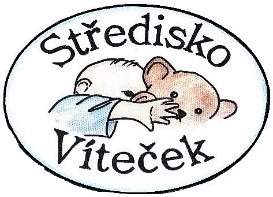 